尊敬的先生/女士：我荣幸地邀请您出席第2研究组（服务提供和电信管理的操作方面）的下次会议，该会议计划于2023年3月13至22日（含）完全以虚拟形式召开。ITU-T第2研究组是编号、命名、寻址、识别及路由选择的牵头研究组，业务定义的牵头研究组，用于救灾/早期预警、网络适应性和恢复的电信的牵头研究组以及有关电信管理的牵头研究组。ITU-T第2研究组正在制定的工作项目可在以下网址查阅：www.itu.int/itu-t/workprog/wp_search.aspx?sg=2。文稿模板可在国际电联文件直传网站查阅，文稿编写导则可在以下网址查阅：https://www.itu.int/rec/T-REC-A.2-201211-I。整个会议将仅以英文进行，不提供口译服务。但如有要求（见附件A关于无障碍获取部分），将为SG2开幕式和闭幕式全体会议以及可能讨论无障碍获取问题的会议提供字幕，并将发放远程与会补贴。例行会议将在日内瓦时间11时至15时之间举办，但第2研究组的闭幕全体会议除外，该会议将于15时30分结束。将需使用“我的会议”远程参与工具参加所有会议。重要截止日期：会议实用信息见附件A。研究组主席Phil Rushton先生（英国）起草的会议议程草案和时间管理计划见附件B。最新议程见SG2-TD115/PLEN号文件。最新时间管理计划见SG2-TD116/PLEN号文件。祝您与会顺利且富有成效！附件：2件附件A
会议实用信息工作方法与设施文件的提交和获取：成员文稿应通过文件直传系统提交；临时文件草案应使用适当模板通过电子邮件提交给研究组秘书处。通过研究组主页可获取会议文件，但仅限于可以通过TIES进入国际电联用户账户的ITU-T成员。工作语文：整个会议将仅以英文举行。互动式远程参会：我的会议工具将用于为所有会议提供远程参会，其中包括工作组和研究组全体会议之类的决策性会议。代表们必须注册并得到其组织联系人的批准，否则他们将无法访问我的会议工具。请各位代表在发言时需介绍自己和所属单位。远程参会将尽力提供。参会者应了解，会议不会因有代表无法连线、收听或发言不能被听到而推迟或中断，一切听从主席的酌情安排。如果认为远程参会者的语音质量不佳，主席可能会打断远程参会者的发言，并且可能避免请参会者发言，直到有迹象表明问题已解决为止。鼓励利用会议聊天功能促进会议期间的有效时间管理，一切听从主席的酌情安排。无障碍获取：将视字幕员和资金的可用情况，为可能讨论无障碍获取问题的会议提供实时字幕。务必在会议开幕日的至少两个月前，通过勾选登记表上的相应框申请这些无障碍获取服务。预注册、新代表、与会补贴和签证协办注册：与会者必须进行注册，请在会议开始的至少一个月前通过研究组主页完成在线注册。根据电信标准化局第68号通函，ITU-T注册系统要求注册申请需经过联系人批准；电信标准化局第118号通函介绍了如何设置对这些请求的自动批准。注册表中的一些诸如功能、口译和与会补贴申请等备选项目，仅适用于成员国。请成员尽可能吸收女性代表加入代表团。新代表、与会补贴和签证支持：由于此次虚拟会议不涉及差旅，因此只提供远程与会补贴（请见下文），签证支持也不适用。研究组主席将酌情为新代表们安排情况介绍会。远程与会补贴：为确保发展中国家的参与并且根据资金的可用情况，符合条件的成员国代表可以申请远程参会的参会补助，亦称远程与会补贴。远程与会补贴的申请须经成员国主管部门的国家指定联系人授权。远程与会补贴可用于报销会议期间的网络连接费用。从研究组的主页上可获取远程与会补贴申请表。远程与会补贴的申请最迟必须在2023年1月30日之前收到，应通过发送电子邮件至fellowships@itu.int或传真至+41 22 730 57 78提出。需要先进行注册（由联系人批准），然后才能提交与会补贴申请，强烈建议申请者最迟在会议召开七周之前进行会议注册并开始申请程序。请注意，发放远程与会补贴的决定标准包括：可用的国际电联预算；积极的参与，包括提交相关的书面文稿；国家和区域之间的公平分布；残疾人和有特殊需求者的申请；以及性别的平衡。ANNEX B - Draft agenda NOTE - Updates to the agenda can be found in SG2-TD115/PLEN. 1	Opening plenary meeting1.1	Opening of the meeting1.2	Adoption of the agenda and other administrative issuesa)	Proposed time plan SG2-TD116/PLENb)	Use of virtual meeting rooms SG2-TD119/PLENd)	Study group structure and leadership1.3	Reports of SG2 work and follow-up actions	a)	Approval of the previous SG2 meeting report (Geneva, 16-20 May 2022) SG2-R1b)	Activities since the last meeting of SG2: Rapporteur meetings and interim activitiesc)	Report on Numbering, Naming, Addressing and Identification issues, including NCT (Numbering Coordination Team) d)	Report on activities related to misuse of numbering resources e)	Report on activities related to developing countries, including reports of regional groups f)	Status of discussions regarding Recommendations to be Determined or Consentedg)	Liaison statements sent and received1.4	Reports of other meetingsa)	TSAG highlights (Geneva, 12-16 December 2022) b)	ITU-T Focus Group on AI for Natural Disaster Management (FG-AI4NDM) 1.5	Working methods1.6	Other issues for this meeting1.7	Procedural notifications2	Closing plenary meeting2.1	Reports of the meetings:	a)	working parties, 	b)	ad hoc group on developing country issues	c)	ad hoc on vocabulary and terminology2.2	Approval of Recommendations under TAP (Traditional Approval Process)2.3	Determination of Recommendations under TAP 2.4	Consent of Recommendations under AAP (Alternative Approval Process)2.5	Deletion or renumbering of Recommendations2.6	Agreement of Supplements/non-normative amendments2.7	Agreement of Technical Reports 2.8	Outgoing liaison statements, including those reporting to TSAG on lead study group activities:a)	Numbering, naming, addressing, identification and routingb)	Service definitionc)	Telecommunications for disaster relief/early warning, network resilience and recoveryd)	Telecommunication Managemente)	Other2.9	Recommendation status and work plans2.10	Date and place of future meetings2.11	Other business2.12	Closure of the meetingInitial Study Group 2 time plan (Virtual, 13-22 March 2023)This time plan is liable to change before and during the meeting. Participants are encouraged to monitor updates to the time plan (SG2-TD116/PLEN), to the MyMeetings page, and the Question-specific agendasNotes* All times Geneva time.______________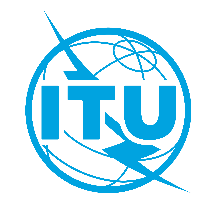 国 际 电 信 联 盟电信标准化局国 际 电 信 联 盟电信标准化局2022年8月16日，日内瓦2022年8月16日，日内瓦2022年8月16日，日内瓦文号：电信标准化局第2/2号集体函SG2/RC电信标准化局第2/2号集体函SG2/RC致：–	国际电联各成员国主管部门；–	ITU-T部门成员；–	参加第2研究组工作的ITU-T部门准成员；–	国际电联学术成员致：–	国际电联各成员国主管部门；–	ITU-T部门成员；–	参加第2研究组工作的ITU-T部门准成员；–	国际电联学术成员致：–	国际电联各成员国主管部门；–	ITU-T部门成员；–	参加第2研究组工作的ITU-T部门准成员；–	国际电联学术成员电话：+41 22 730 5415+41 22 730 5415致：–	国际电联各成员国主管部门；–	ITU-T部门成员；–	参加第2研究组工作的ITU-T部门准成员；–	国际电联学术成员致：–	国际电联各成员国主管部门；–	ITU-T部门成员；–	参加第2研究组工作的ITU-T部门准成员；–	国际电联学术成员致：–	国际电联各成员国主管部门；–	ITU-T部门成员；–	参加第2研究组工作的ITU-T部门准成员；–	国际电联学术成员传真：+41 22 730 5853+41 22 730 5853致：–	国际电联各成员国主管部门；–	ITU-T部门成员；–	参加第2研究组工作的ITU-T部门准成员；–	国际电联学术成员致：–	国际电联各成员国主管部门；–	ITU-T部门成员；–	参加第2研究组工作的ITU-T部门准成员；–	国际电联学术成员致：–	国际电联各成员国主管部门；–	ITU-T部门成员；–	参加第2研究组工作的ITU-T部门准成员；–	国际电联学术成员电子邮件：tsbsg2@itu.inttsbsg2@itu.int致：–	国际电联各成员国主管部门；–	ITU-T部门成员；–	参加第2研究组工作的ITU-T部门准成员；–	国际电联学术成员致：–	国际电联各成员国主管部门；–	ITU-T部门成员；–	参加第2研究组工作的ITU-T部门准成员；–	国际电联学术成员致：–	国际电联各成员国主管部门；–	ITU-T部门成员；–	参加第2研究组工作的ITU-T部门准成员；–	国际电联学术成员网址：www.itu.int/go/tsg2www.itu.int/go/tsg2致：–	国际电联各成员国主管部门；–	ITU-T部门成员；–	参加第2研究组工作的ITU-T部门准成员；–	国际电联学术成员致：–	国际电联各成员国主管部门；–	ITU-T部门成员；–	参加第2研究组工作的ITU-T部门准成员；–	国际电联学术成员致：–	国际电联各成员国主管部门；–	ITU-T部门成员；–	参加第2研究组工作的ITU-T部门准成员；–	国际电联学术成员事由：第2研究组虚拟会议，2023年3月13-22日第2研究组虚拟会议，2023年3月13-22日第2研究组虚拟会议，2023年3月13-22日第2研究组虚拟会议，2023年3月13-22日2023年1月13日–	提交需要翻译的ITU-T成员文稿2023年1月30日–	提交远程与会补贴申请（通过研究组主页上的表格；详见附件A）2023年2月13日–	注册（通过研究组主页上的在线注册表格）2023年2月28日–	提交ITU-T成员文稿（通过文件直传网站）顺致敬意！电信标准化局主任
李在摄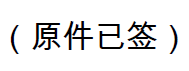 ITU-T SG2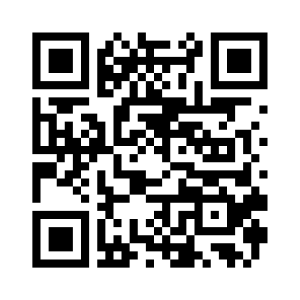 顺致敬意！电信标准化局主任
李在摄最新会议信息Monday
13 MarchMonday
13 MarchMonday
13 MarchTuesday
14 MarchTuesday
14 MarchTuesday
14 MarchWednesday
15 MarchWednesday
15 MarchWednesday
15 MarchThursday
16 MarchThursday
16 MarchThursday
16 MarchFriday
17 MarchFriday
17 MarchFriday
17 March123123123123123SG2 PlenRAManagementWP1/2 PlenRAQ1/2RR3RRRRQ2/2R3R5Q3/2RRR5WP2/2 PlenRAQ5/2RRRR4RR6Q6/2RR4R6Q7/2RRRR6ROtherR1R2R7Sessions times 1 – 11h00-12h10;   2 – 12h25-13h35;   3 – 13h50-15h00Sessions times 1 – 11h00-12h10;   2 – 12h25-13h35;   3 – 13h50-15h00Sessions times 1 – 11h00-12h10;   2 – 12h25-13h35;   3 – 13h50-15h00Sessions times 1 – 11h00-12h10;   2 – 12h25-13h35;   3 – 13h50-15h00Sessions times 1 – 11h00-12h10;   2 – 12h25-13h35;   3 – 13h50-15h00Sessions times 1 – 11h00-12h10;   2 – 12h25-13h35;   3 – 13h50-15h00Sessions times 1 – 11h00-12h10;   2 – 12h25-13h35;   3 – 13h50-15h00Sessions times 1 – 11h00-12h10;   2 – 12h25-13h35;   3 – 13h50-15h00Sessions times 1 – 11h00-12h10;   2 – 12h25-13h35;   3 – 13h50-15h00Sessions times 1 – 11h00-12h10;   2 – 12h25-13h35;   3 – 13h50-15h00Sessions times 1 – 11h00-12h10;   2 – 12h25-13h35;   3 – 13h50-15h00Sessions times 1 – 11h00-12h10;   2 – 12h25-13h35;   3 – 13h50-15h00Sessions times 1 – 11h00-12h10;   2 – 12h25-13h35;   3 – 13h50-15h00Sessions times 1 – 11h00-12h10;   2 – 12h25-13h35;   3 – 13h50-15h00Sessions times 1 – 11h00-12h10;   2 – 12h25-13h35;   3 – 13h50-15h00Sessions times 1 – 11h00-12h10;   2 – 12h25-13h35;   3 – 13h50-15h00Key:    – Recorded and archived as a webcast; R – Remote participationKey:    – Recorded and archived as a webcast; R – Remote participationKey:    – Recorded and archived as a webcast; R – Remote participationKey:    – Recorded and archived as a webcast; R – Remote participationKey:    – Recorded and archived as a webcast; R – Remote participationKey:    – Recorded and archived as a webcast; R – Remote participationKey:    – Recorded and archived as a webcast; R – Remote participationKey:    – Recorded and archived as a webcast; R – Remote participationKey:    – Recorded and archived as a webcast; R – Remote participationKey:    – Recorded and archived as a webcast; R – Remote participationKey:    – Recorded and archived as a webcast; R – Remote participationKey:    – Recorded and archived as a webcast; R – Remote participationKey:    – Recorded and archived as a webcast; R – Remote participationKey:    – Recorded and archived as a webcast; R – Remote participationKey:    – Recorded and archived as a webcast; R – Remote participationKey:    – Recorded and archived as a webcast; R – Remote participationMonday
20 MarchMonday
20 MarchMonday
20 MarchTuesday
21 MarchTuesday
21 MarchTuesday
21 MarchTuesday
21 MarchWednesday
22 MarchWednesday
22 MarchWednesday
22 March1231234123SG2 PlenRARAManagementRAAWP1/2 PlenRAQ1/2RRR5R5R5Q2/2Q3/2WP2/2 PlenRAQ5/2R6R5Q6/2R6R5Q7/2RR6R5OtherR8Sessions times 1 – 11h00-12h10;   2 – 12h25-13h35A;  
3 – 13h50-15h00A;   4 – 15h00-16h00Sessions times 1 – 11h00-12h10;   2 – 12h25-13h35A;  
3 – 13h50-15h00A;   4 – 15h00-16h00Sessions times 1 – 11h00-12h10;   2 – 12h25-13h35A;  
3 – 13h50-15h00A;   4 – 15h00-16h00Sessions times 1 – 11h00-12h10;   2 – 12h25-13h35A;  
3 – 13h50-15h00A;   4 – 15h00-16h00Sessions times 1 – 11h00-12h10;   2 – 12h25-13h35A;  
3 – 13h50-15h00A;   4 – 15h00-16h00Sessions times 1 – 11h00-12h10;   2 – 12h25-13h35A;  
3 – 13h50-15h00A;   4 – 15h00-16h00Sessions times 1 – 11h00-12h10;   2 – 12h25-13h35A;  
3 – 13h50-15h00A;   4 – 15h00-16h00Sessions times 1 – 11h00-12h10;   2 – 12h25-13h35A;  
3 – 13h50-15h00A;   4 – 15h00-16h00Sessions times 1 – 11h00-12h10;   2 – 12h25-13h35A;  
3 – 13h50-15h00A;   4 – 15h00-16h00Sessions times 1 – 11h00-12h10;   2 – 12h25-13h35A;  
3 – 13h50-15h00A;   4 – 15h00-16h00Sessions times 1 – 11h00-12h10;   2 – 12h25-13h35A;  
3 – 13h50-15h00A;   4 – 15h00-16h00Key:    – Recorded and archived as a webcast; R – Remote participationKey:    – Recorded and archived as a webcast; R – Remote participationKey:    – Recorded and archived as a webcast; R – Remote participationKey:    – Recorded and archived as a webcast; R – Remote participationKey:    – Recorded and archived as a webcast; R – Remote participationKey:    – Recorded and archived as a webcast; R – Remote participationKey:    – Recorded and archived as a webcast; R – Remote participationKey:    – Recorded and archived as a webcast; R – Remote participationKey:    – Recorded and archived as a webcast; R – Remote participationKey:    – Recorded and archived as a webcast; R – Remote participationKey:    – Recorded and archived as a webcast; R – Remote participationAAThe Management Team will meet:Thursday, 9 March 2023, 1515 to 1615 hours.Tuesday, 21 March 2023, 1500 to 1600 hours.AOpening plenary of Study Group 2: 1100 to 12h10 hours on Monday, 13 March 2023.Closing plenary of Study Group 2: 1250 to 1530 hours on Wednesday, 22 March 2023.Opening plenaries of WP1/2 and WP2/2: 1225 to 1335 hours on Monday, 13 March 2023 (in parallel).Closing plenaries of WP1/2 and WP2/2: 1100 to 1210 hours on Wednesday, 22 March 2023 (in parallel).1Newcomer session SG2-TD120/PLEN.2Developing countries session SG2-TD152/PLEN.3Joint session of Q1/2 and Q2/2.4Joint session of Q5/2 and Q6/2.5Session devoted to finalizing meeting reports.
If Q2/2 and Q3/2 conclude early, the remaining time will be given to Q1/2.6Joint session of Q5/, 6/2 and 7/2.7Liaison Statement coordination: Q1, 2, 3, 5, 6, 7/2.
If this session concludes early, the remaining time will be given to Q1/2, and to WP2/2.8Vocabulary and terminology session: 1100 to 1210 hours on Monday, 20 March 2023.
If this session concludes early, the remaining time with be given to Q1/2 and WP2/2.